ANEXO  III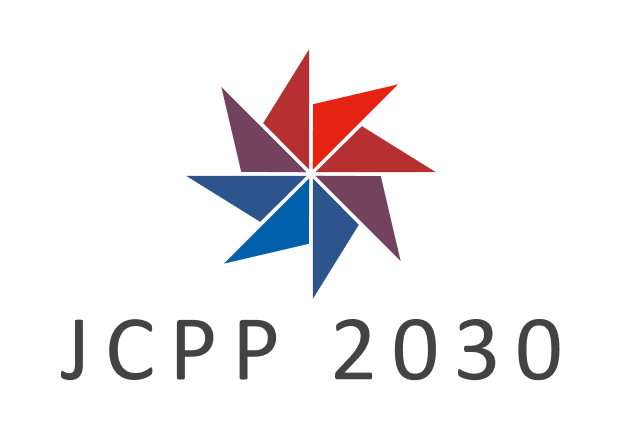 COMPROMISO DEL POSTULANTEI CURSO INTERNACIONAL “CIUDADES RESILIENTES INCLUSIVAS EN DISCAPACIDAD”23 de septiembre al 15 de Noviembre del 2024Como postulante al Curso InternacionalYO 	,Nombre y apellidos del Postulante__________________________________________________, de ________________________,               Cargo e Institución a la que pertenece                                                          País de origenDeclaro que toda la información presentada es veraz, correcta y completa y me comprometo a respetar las siguientes normas en caso de resultar seleccionado/a:Cumplir (100%) el programa del curso.Respetar las instrucciones entregadas en el desarrollo del curso.Aceptar mi condición de becario/a del Programa Japan – Chile Partnership Programme 2030 en representación del país del cual soy nacional, y acepto someterme a las condiciones estipuladas por ambos gobiernos con relación al curso.La interrupción de la participación en el curso sólo será autorizada en casos debidamente calificados, que impidan continuar el entrenamiento.En caso de desistir de postular al curso, comunicar con un mínimo de 3 días de anticipación e indicar las razones de fuerza mayor que obligan a esa decisión.  		,  		de  		del año  	. (Lugar)		(Día)		(Mes)Firma del postulante